Алгоритмы#include <algorithm>В STL более 100 алгоритмов. Мы будем рассматривать не все.
Мы не будем рассматривать:Операции с неинициализированными данными.Алгоритмы для работы с кучей.Операции над множествами.Операции с перестановками.Мы будем рассматривать следующие алгоритмы:Микро-алгоритмыАлгоритмы, не модифицирующие последовательностиАлгоритмы типа findМодифицирующие алгоритмыМикро-алгоритмыswap(T &a, T &b)
Меняет местами значения двух элементов.iter_swap(It p, It q)
Меняет местами значения элементов, на которые указывают итераторы.max(const T &a,const T &b )
Возвращает максимальный элемент.min(const T &a,const T &b )
Возвращает минимальный элемент.У этих алгоритмов есть версии с тремя параметрами. Третий параметр принимает бинарный предикат, задающий упорядоченность объектов.Алгоритмы, не модифицирующие последовательностиsize_t count(It p, It q, const T &x)
Возвращает, сколько раз элемент со значением x входит в последовательность, заданную итераторами p и q.size_t count_if(It p, It q, Pr pred)
Возвращает, сколько раз предикат pred возвращает значение true.
Например, count_if(p, q, divides_by(8)) вернет, сколько элементов кратно 8;Алгоритмы типа findfind(It p, It q, const T &x)
Возвращает итератор на первое вхождение элемента x в последовательность, заданную итераторами p и q.find_if(It p, It q, Pr pred)
Возвращает итератор на первый элемент, для которого предикат pred вернул значение true.find_first_of(It p, It q, Itr i, Itr j)
Возвращает итератор на первое вхождение любого элемента из последовательности, заданной итераторами i и j, в последовательность, заданную итераторами p и q. Последовательности могут быть разных типов (например std::vector и std::list).min_element(It p, It q)
Возвращает итератор на минимальный элемент последовательности.max_element(It p, It q)
Возвращает итератор на максимальный элемент последовательности.equal(It p, It q, Itr i)
Сравнивает две последовательности на эквивалентность. Вторая последовательность задается одним итератором, так как последовательности должны быть одинаковой длины. Если вторая короче, то undefined behaviour.pair <It, Itr> mismach(It p, It q, Itr i)
Возвращает пару итераторов, указывающую на первое несовпадение последовательностей.F for_each(It p, It q, F func)
Для каждого элемента последовательности применяет функтор func. Возвращаемое значение функтора после каждого применения игнорируется. Возвращает функтор func после его применения ко всем элементам.bool binary_search(It p, It q, const T &x)
Возвращает true, если в упорядоченной последовательности есть элемент, значение которого равно x, false в противном случае.
Если хотим получить итератор на элемент со значением x, то нужно использовать алгоритмы lower_bound(It p, It q, const T &x),upper_bound(It p, It q, const T &x), equal_range(It p, It q, const T &x), которые выполняют то же, что и одноименные методы для контейнера std::set. Эти алгоритмы работают за линейное время на BiDi итераторах и за логарифмическое время на RA итераторах.Все эти алгоритмы имеют версии с параметром, принимающим бинарный предикат, задающий упорядоченность объектов.Модифицирующие алгоритмыfill(It p, It q, const T &x), fill_n(It p, Size n, const T &x)
Заполняют последовательность значениями, равными значению x.generate(It p, It q, F gen), generate_n(It p, Size n, F gen)
Заполняют последовательность значениями, сгенерированными функтором gen (например, генератором случайных чисел).random_shuffle(It p, It q), random_shuffle(It p, It q, F &rand)
Перемешивает элементы в случайном порядке: меняет местами каждый элемент с элементом, номер которого выбирается случайно. Третьим параметром можно задать функтор, который будет выбирать этот случайный номер. Можно передавать генератор случайных чисел, но распределение должно быть равномерным (каждая перестановка должна генерироваться с вероятностью 1/n!, а это совсем не то же самое, что каждый элемент окажется на i-м месте с вероятностью 1/n). Требует RA итераторов.copy(It p, It q, Itr out)
Копирует значения элементов последовательности, заданной итераторами p и q, в последовательность, начинающуюся с итератора out.
copy_backward(It p, It q, Itr out) Копирует элементы последовательности, заданной итераторами p и q, в последовательность, заканчивающуюся итератором out. Итераторы должны быть BiDi.remove_copy(It p, It q, Itr out, const T &x)
Копирует значения элементов из последовательности, заданной итераторами p и q, в последовательность, начинающуюся с итератора out, за исключением элементов, значения которых равны значению x.
remove_copy_if(It p, It q, Itr out, Pr pred)
Копирует значения элементов из последовательности, заданной итераторами p и q, в последовательность, начинающуюся с итератора out, за исключением элементов, для которых предикат pred возвращает значение true.reverse(It p, It q)
Переставляет элементы в обратном порядке.
reverse_copy(It p, It q, Itr out)
Копирует значения элементов в обратном порядке.rotate(It p, It middle, It q)
Сдвигает элементы последовательности так, что элемент, на который указывает итератор middle становится первым.

Этот алгоритм реализован по-разному для разных категорий итераторов (RA, BiDi, Fwd).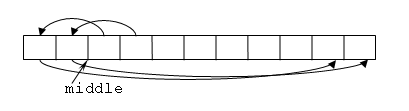 swap_ranges(It p, It q, Itr i)
Меняет местами элементы последовательности, заданной итераторами p и q, с соответствующими элементами последовательности, начинающейся с и итератора out.
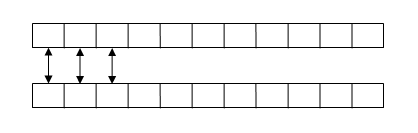 remove(It p, It q, const T &x)
Удаляет из последовательности элементы, значения которых совпадают по значению с x. Возвращает итератор на новый конец последовательности.
Например:using namespace std;vector<int> v;...vector<int>::iterator new_end = std::remove(v.begin(), v.end(), 3); // хотим удалить все тройкиВ действительности remove ничего не удаляет, так как ему не передается контейнер.

remove внутри себя как бы вызывает remove_copy_if. Поэтому последние два элемента в примере на рисунке останутся без изменений.
Правильный вариант удаления: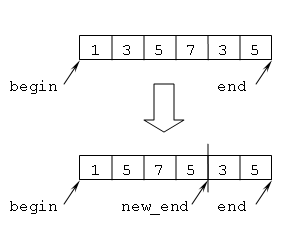 v.erase(std::remove(v.begin(), v.end(), 3), v.end());Удаляем все, что находится между итератором, который вернул remove, и концом последовательности. Это называется remove-erase-idiom.
remove_if(It p, It q, Pr pred)
Удаляет из последовательности элементы, для которых предикат pred возвращает true. Возвращает итератор на новый конец последовательности.unique(It p, It q), unique(It p, It q, Pr pred)
Удаляет одинаковые подряд идущие элементы, оставляя только по одному элементу для каждого значения. Элементы последовательности должны быть отсортированы. Работает аналогично алгоритмам remove и remove_if, оставляя в начале только уникальные элементы, а в конце - то, что осталось. В качестве третьего параметра можно передавать предикат, сравнивающий два элемента и возвращающий true, если элементы равны, иfalse в противном случае.
unique_copy(It p, It q, Itr out), unique_copy(It p, It q, Itr out, Pr pred)
Копирует уникальные элементы в последовательность, начинающуюся с итератора out.transform(It p, It q, Itr out, F func)
К каждому элементу входящей последовательности применяет функтор func и записывает результат в последовательность, начинающуюся с итератора out.
transform(It p, It q, Itr i, Iter out, F func)
Применяет бинарный функтор func к каждой паре элементов из двух входящих последовательностей и записывает результат в результирующую последовательность.accimulate(It p, It q, T i, F func)
Последовательно применяет бинарный функтор func к парам (i, *p++), где i - некоторое начальное значение, которое затем каждый раз заменяется значением, которое возвращает функтор. Функтор должен возвращать значение типа T.
Реализация этого алгоритма выглядит примерно следующим образом:while (p != q){	i = func(i, *(p++));}return i;Например, если в качестве i передать 0, а в качестве func - функтор, вычисляющий сумму, то посчитаем сумму элементов последовательности. Если в качестве i передать 1, а в качестве func - функтор, вычисляющий произведение, то получим произведение элементов и т.д.sort(It p, It q), sort(It p, It q, Pr pred)
Сортирует элементы последовательности в порядке возрастания. stable_sort(It p, It q), stable_sort(It p, It q, Pr pred)
Сортирует элементы, сохраняя порядок элементов с одинаковыми значениями относительно друг друга. Эти алгоритмы требуют RA итераторов, поэтому на списке работать не будут. Но у списка есть собственные функции члены sort, stable_sort.void nth_element(It p, It nth, It q), void nth_element(It p, It q, It nth, Pr pred)
Позволяет получить n-й по порядку элемент (n-й по счету, как если бы массив был отсортирован), переставляя элементы таким образом, что все элементы до него меньше, либо равны ему, а элементы после - больше, либо равны ему.partition(It p, It q, Pr pred)
Переставляет элементы последовательности таким образом, что все элементы, для которых предикат вернул true, предшествуют тем, для которых он вернул false. Возвращает итератор на первый элемент из второй группы.void partial_sort(It p, It middle, It q), void partial_sort(It p, It middle, It q, Pr pred)
Переставляет элементы последовательности так, что элементы межу итераторами p и q располагаются в том порядке, как если бы последовательность была отсортирована, а элементы в оставшейся части - в произвольном порядке. То есть получаем часть отсортированной последовательности (не то же самое, что отсортированную часть).merge(It p, It q, Itr i, Itr j, Iter out), merge(It p, It q, Itr i, Itr j, Iter out, Pr pred)
Сортирует две последовательности слиянием.При вызове remove_copy мы не знаем, сколько элементов скопируется (сколько элементов выкинем).
Например:using namespace std;vector<int> v;vector<int> w;// хотим скопировать элементы из v в w без пятерокw.resize(v.size());vector<int>:: iterator it = remove_copy(v.begin(), v.end(), w.begin(), 5);w.erase(it, w.end());Однако мы выполнили лишние действия, можно сделать лучше. Правильный подход:using namespace std;vector<int> v;vector<int> w;// хотим скопировать элементы из v в w без пятерокremove_copy(v.begin(), v.end(), back_inserter(w), 5);back_inserter - конструкция, которая добавляет элементы в конец контейнера (как бы делает push_back). Эта конструкция работает для всех контейнеров. Таким образом, в нашем примере нам не нужно делать resize и erase.
Кроме back_inserter есть front_inserter. Это функции, которые возвращают итератор (на конец и на начало контейнера соответственно).Итераторы потоков ввода-вывода:istream_iteratorostream_iteratorБыстрый способ скопировать содержимое потока:using namespace std;copy(istream_iterator<double>(f), istream_iterator<double>(), ...);Или, например:using namespace std;vector<double> v((istream_iterator<double>(f)), istream_iterator<double>());...v.clear();Без скобок, выделенных курсивом, не скомпилируется, так как это похоже на объявление функции, а не на вызов конструктора от временных объектов: A a( B() ); // это объявление функцииA a(( B() )); // а это - вызов конструктора копирования от временного объектаБыстрый способ вывести содержимое контейнера на поток:using namespace std;vector<int> v;copy(v.begin(), v.end(), ostream_iterator(cout, " "));Второй параметр - разделитель. Выведет на стандартный поток вывода все элементы вектора, разделяя пробелами.